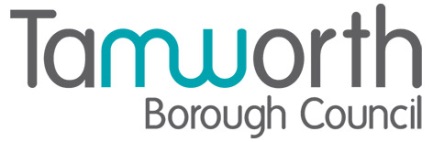 LICENSING ACTPremises Licence SummaryBondsPart One – Premises DetailsPart TwoDated this 17th December 2021			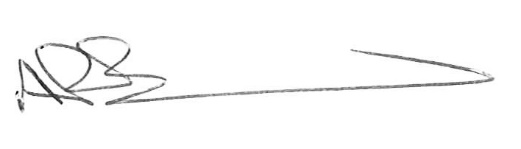 Chief Executive 	   Paul Holmes ___________________________________Countersigned:Address to which all communication should be sent:Licensing, Public Protection Borough Council, Marmion House, Tel or FaPostal address of premises, or if none, ordnance survey map reference or descriptionBonds, Church Street, Tamworth, Staffordshire, B79 7DHPostal address of premises, or if none, ordnance survey map reference or descriptionBonds, Church Street, Tamworth, Staffordshire, B79 7DH    BDHTelephone numberTelephone numberWhere the licence is time limited the datesThis licence is not  time limitedLicensable activities authorised by the licence FilmsIndoor Sporting EventsRecorded MusicPerformance of DanceLate Night RefreshmentSupply of Alcohol - (On & Off Supplies) Opening hoursThe times the licence authorises the carrying out of licensable activitiesFilmsIndoor Sporting EventsRecorded MusicPerformance of DanceThe times the licence authorises the carrying out of licensable activitiesFilmsIndoor Sporting EventsRecorded MusicPerformance of DanceThe times the licence authorises the carrying out of licensable activitiesFilmsIndoor Sporting EventsRecorded MusicPerformance of DanceGround Floor and First FloorFromToSunday::Monday::Tuesday:: Wednesday::Thursday::Friday::Saturday:: Non Standard Timings+ hour on implementation of British SummertimeNew Years Eve	From the end of permitted hours on New Year's Eve to the start of permitted hours on New Year's DayNon Standard Timings+ hour on implementation of British SummertimeNew Years Eve	From the end of permitted hours on New Year's Eve to the start of permitted hours on New Year's DayNon Standard Timings+ hour on implementation of British SummertimeNew Years Eve	From the end of permitted hours on New Year's Eve to the start of permitted hours on New Year's DayThe times the licence authorises the carrying out of licensable activitiesLate Night RefreshmentThe times the licence authorises the carrying out of licensable activitiesLate Night RefreshmentThe times the licence authorises the carrying out of licensable activitiesLate Night RefreshmentGround Floor and First FloorFromToSunday::Monday::Tuesday::Wednesday::Thursday::Friday::Saturday::Non Standard Timings+ hour on implementation of British SummertimeNew Years Eve	From: hours to: hours on the following dayNon Standard Timings+ hour on implementation of British SummertimeNew Years Eve	From: hours to: hours on the following dayNon Standard Timings+ hour on implementation of British SummertimeNew Years Eve	From: hours to: hours on the following dayThe times the licence authorises the carrying out of licensable activitiesSupply of Alcohol - (On & Off Supplies) The times the licence authorises the carrying out of licensable activitiesSupply of Alcohol - (On & Off Supplies) The times the licence authorises the carrying out of licensable activitiesSupply of Alcohol - (On & Off Supplies) Ground Floor and First FloorFromToSunday::Monday::Tuesday::Wednesday::Thursday::Friday::Saturday::Non Standard Timings+ hour on implementation of British SummertimeNew Years Eve	From the end of permitted hours on New Year's Eve to the start of permitted hours on New Year's DayNon Standard Timings+ hour on implementation of British SummertimeNew Years Eve	From the end of permitted hours on New Year's Eve to the start of permitted hours on New Year's DayNon Standard Timings+ hour on implementation of British SummertimeNew Years Eve	From the end of permitted hours on New Year's Eve to the start of permitted hours on New Year's DayThe times the licence authorises the carrying out of licensable activitiesOpening hoursThe times the licence authorises the carrying out of licensable activitiesOpening hoursThe times the licence authorises the carrying out of licensable activitiesOpening hoursGround Floor and First FloorFromToSunday: :Monday: :Tuesday: :Wednesday: :Thursday: :Friday: :Saturday: :Non Standard Timings+ hour on implementation of British SummertimeNew Years Eve	From the end of permitted hours on New Year's Eve to the start of permitted hours on New Year's DayNon Standard Timings+ hour on implementation of British SummertimeNew Years Eve	From the end of permitted hours on New Year's Eve to the start of permitted hours on New Year's DayNon Standard Timings+ hour on implementation of British SummertimeNew Years Eve	From the end of permitted hours on New Year's Eve to the start of permitted hours on New Year's DayWhere the licence authorises supplies of alcohol whether these are on and/or off suppliesOn and Off SuppliesName, (registered) address of holder of premises licenceSamroto Limited, Tamworth, , BDHTelephone – 01827 55080Registered number of holder, for example company number, charity number (where applicable)Name of designated premises supervisor where the premises licence authorises the supply of alcoholMr John James BuckleyState whether access to the premises by children is restricted or prohibitedAccess is restricted